Lekcja 25: Temat: Pole rombu Podręcznik 191 – 192    Czy pamiętasz, jaki czworokąt nazywamy rombem?Romb to  równoległobok, który ma wszystkie boki równe.Skoro romb jest równoległobokiem, to wiesz już jak policzyć jego pole. 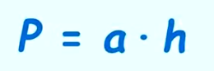 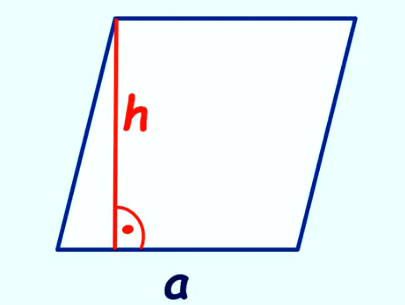 Pole rombu możemy także obliczyć korzystając z tego, że jego przekątne są prostopadłe i dzielą się na pół. Często przekątne rombu oznaczamy literami e i f.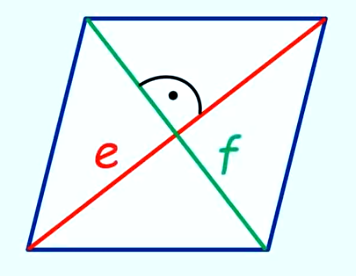 Przekręciłam  ten romb i obok narysowałam jeszcze jeden taki sam. Mamy dwa romby o takich samych polach.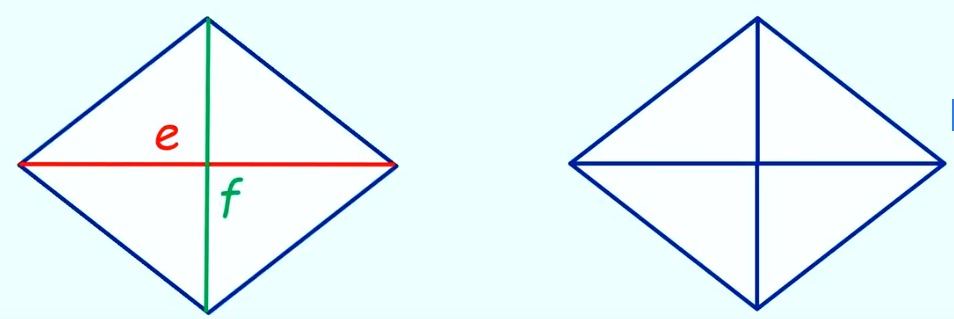 Rozcinam drugi romb.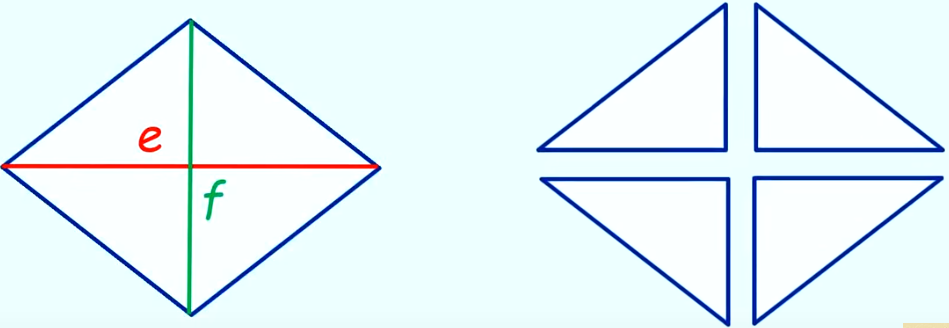 I te cztery trójkąty dostawiam do boków pierwszego rombu otrzymując prostokąt o bokach e i f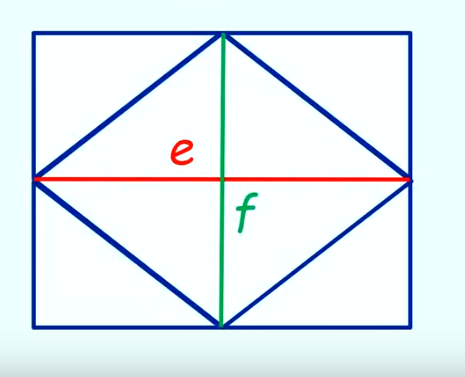 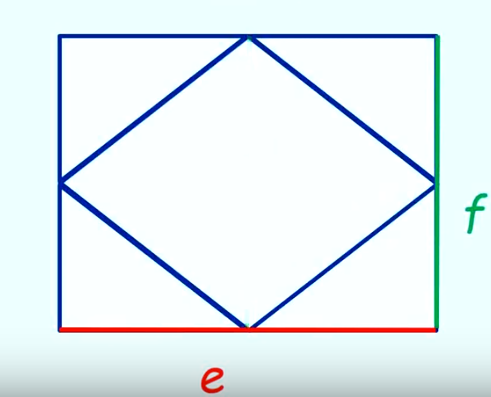 Pole tego prostokąta to P = e · f.Nasz romb ma pole dwa razy mniejsze niż otrzymany prostokąt, więc  pole rombu to połowa pola prostokąta (e·f):2.   Zamiast znaku dzielenia można napisać kreskę ułamkową.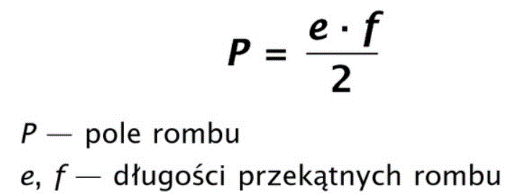 Przekątne rombu można też oznaczać jako d1 i d2. Wzór na pole rombu można zapisać na kilka sposobów: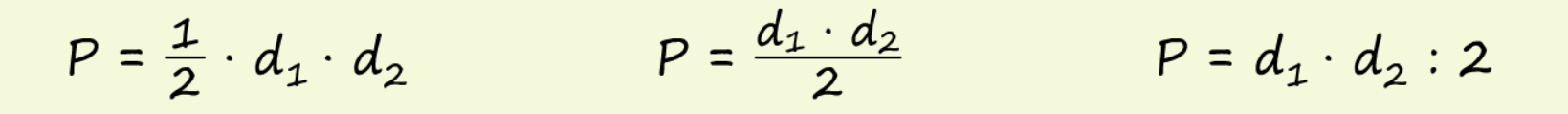 Często też przekątne rombu oznacza się jako:  p i q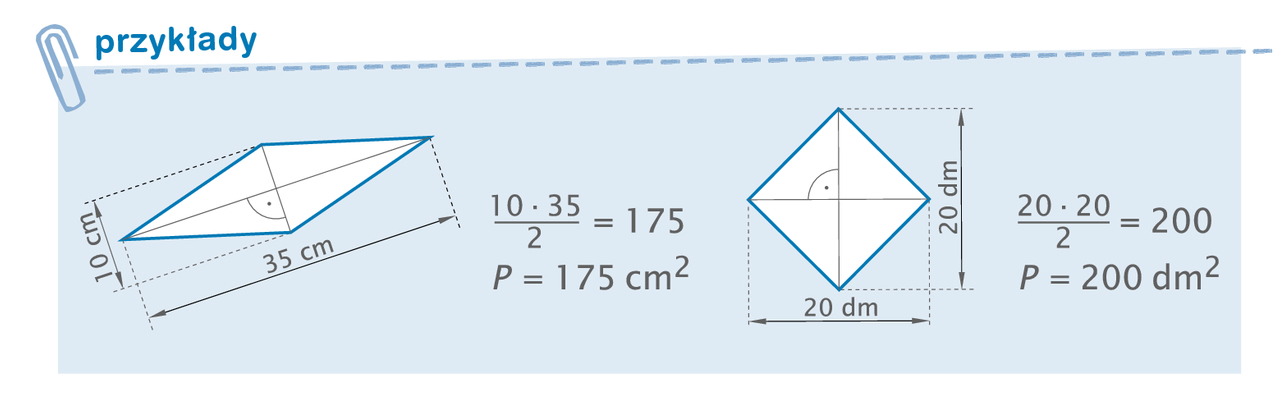      Wykonaj z.  2 str. 52	 Treści umieszczone w pomarańczowych ramkach przepisz do zeszytu! https://pistacja.tv/film/mat00240-pole-rownolegloboku-i-rombuhttps://www.youtube.com/watch?v=Wajwv5NRfGwTemat: Pole trapezuPodręcznik 197 – 198Czy pamiętasz, jaki czworokąt nazywamy trapezem?Trapez to  czworokąt, który ma przynajmniej jedną parę boków równoległych.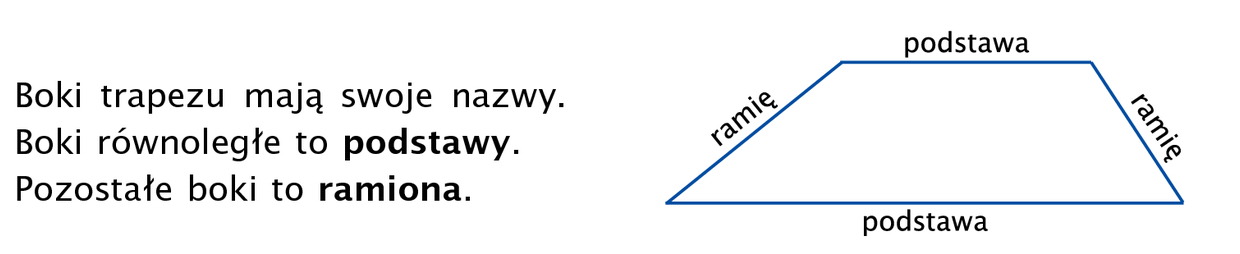 	Wysokość trapezuZaloguj się na epodreczniki.pl i zapoznaj się z udostępnionym materiałem.https://moje.epodreczniki.pl/a-shared-owner/D10BCQzXy/AwwXgQgzWysokość trapezu to odcinek łączący obie podstawy trapezu (lub ich przedłużenia) i prostopadły do obu podstaw.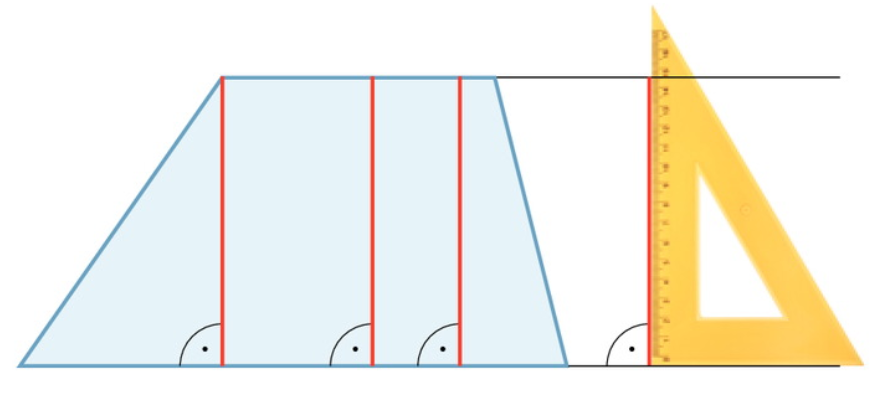 Trapez ma jedną wysokość (nie tak jak w równoległoboku). Można ją narysować w różnych miejscach (tak jak pokazano na rysunku), ale wszystkie te odcinki (zaznaczone kolorem czerwonym) mają taką samą długość.Uwaga! Wysokość w trapezie rysujemy tylko pomiędzy równoległymi bokami.Na tym rysunku narysowany odcinek nie jest wysokością tego trapezu. 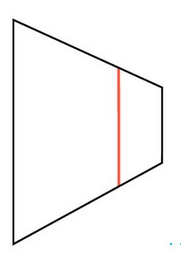 Pole trapezu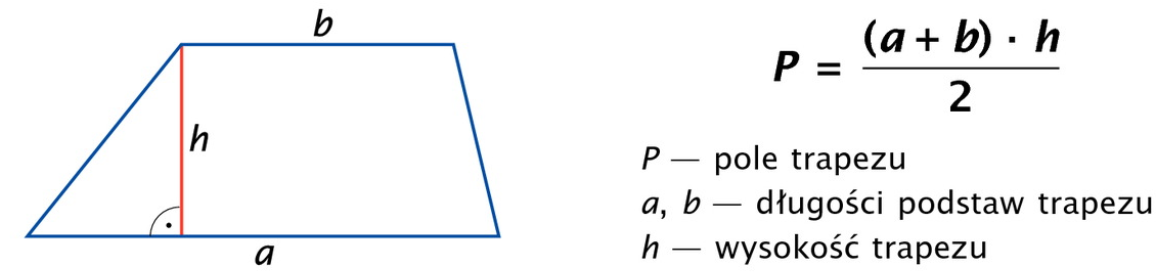 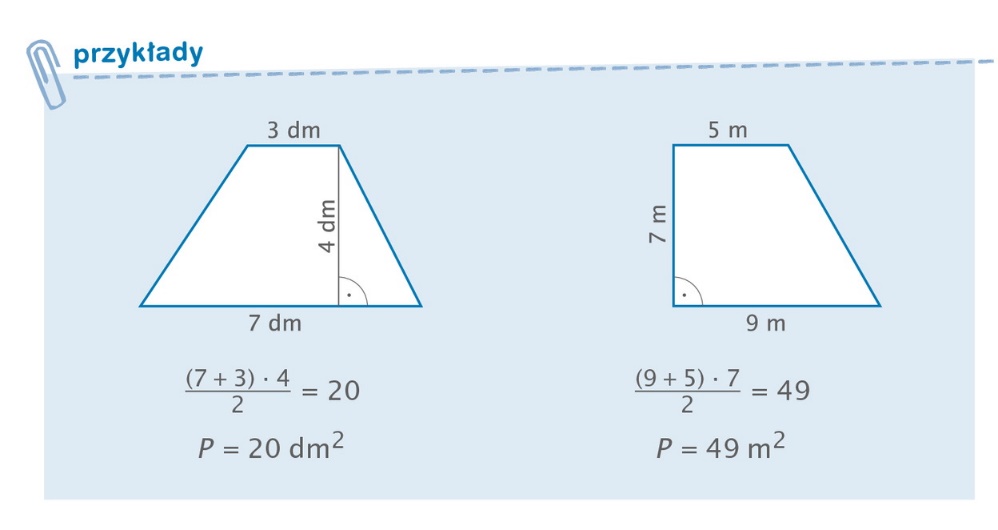 Zrób z. 4 str. 58 z zeszytu ćwiczeńTreści umieszczone w pomarańczowych ramkach przepisz do zeszytu! https://pistacja.tv/film/mat00241-wyprowadzenie-wzoru-na-pole-trapezu?playlist=392https://www.youtube.com/watch?v=4mdTOoSc9CYz. 6 i 7 str. 51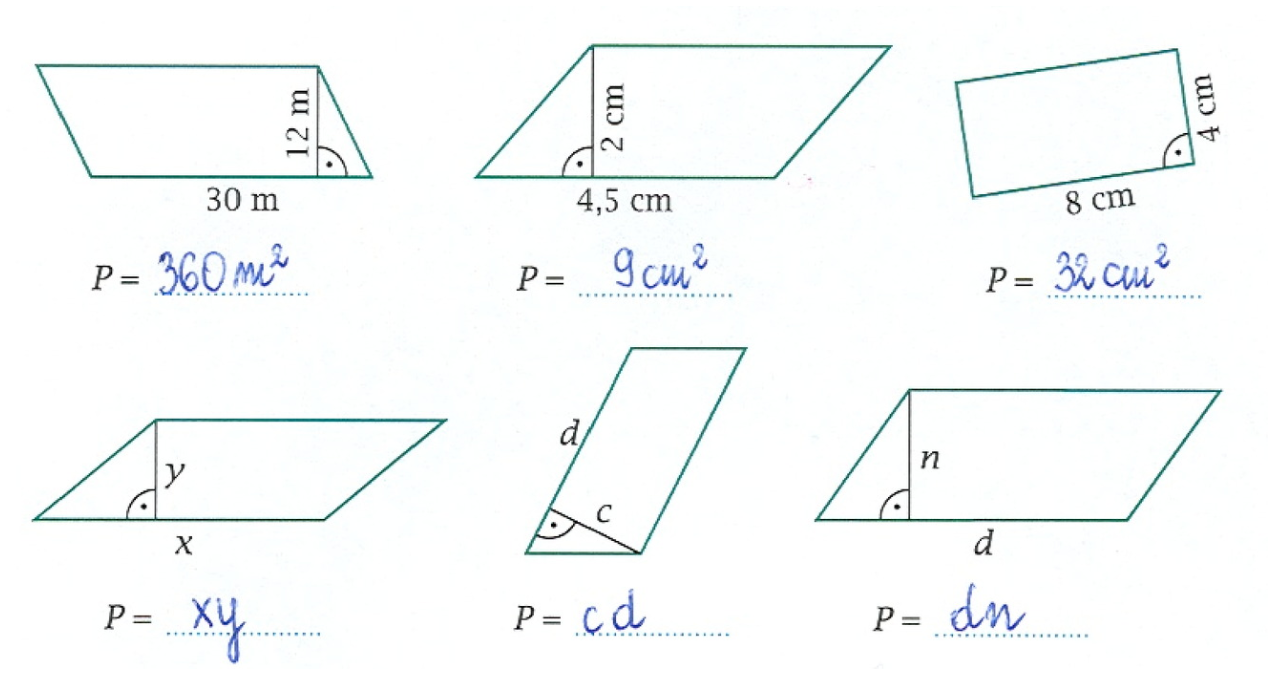 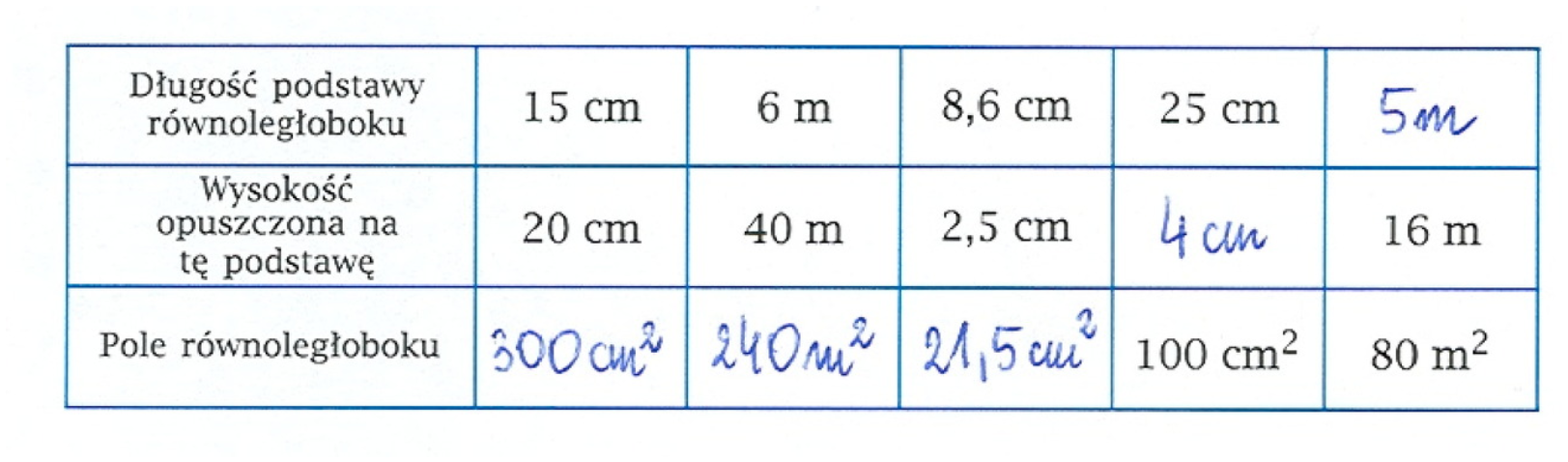 